Об утверждении схемы теплоснабжения на территории муниципального образования Шумерлинского муниципального округа Чувашской Республики до 2033 годаВ соответствии с Федеральными законами от 6 октября 2003 года № 131-ФЗ «Об общих принципах организации местного самоуправления в Российской Федерации», от 27 июля 2010 года № 190-ФЗ «О теплоснабжении», постановлением Правительства Российской Федерации от 22 февраля 2012 года № 154 «О требованиях к схемам теплоснабжения, порядку их разработки и утверждения», Уставом Шумерлинского муниципального округа Чувашской Республики администрация Шумерлинского муниципального округа  п о с т а н о в л я е т:1. Утвердить схему теплоснабжения на территории муниципального образования Шумерлинского муниципального округа Чувашской Республики до 2033 года (утверждаемая часть и обосновывающие материалы)  в соответствии с приложением к настоящему постановлению.2. Настоящее постановление вступает в силу со дня его официального опубликования в периодическом печатном издании «Вестник Шумерлинского муниципального округа» и подлежит размещению на официальном сайте администрации Шумерлинского муниципального округа в информационно-телекоммуникационной сети «Интернет».3. Контроль за исполнением настоящего постановления возложить на первого заместителя главы администрации – начальника Управления по благоустройству и развитию территорий администрации Шумерлинского муниципального округа Чувашской Республики.ЧĂВАШ  РЕСПУБЛИКИ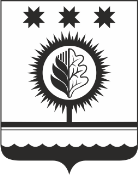 ЧУВАШСКАЯ РЕСПУБЛИКАÇĚМĚРЛЕ МУНИЦИПАЛЛĂОКРУГĔН АДМИНИСТРАЦИЙĚЙЫШĂНУ__.__. 2023 ___ № Çěмěрле хулиАДМИНИСТРАЦИЯШУМЕРЛИНСКОГО   МУНИЦИПАЛЬНОГО ОКРУГА ПОСТАНОВЛЕНИЕ__.___.   2023 № ___   г. ШумерляВрио главы администрации Шумерлинского муниципального округа Чувашской Республики            Д.И. Головин